Publicado en Barcelona el 28/04/2017 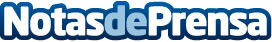 Nota Club Barcelona presenta el calendario de conciertos de la salaInteresantes conciertos de música moderna, que complementan a los de música clásica, tendrán lugar en NOTA79, la sala de conciertos ubicadaen Barcelona, que a las 24h se convierte en NOTA CLUB; con música de los años 70, 80 y 90Datos de contacto:OPEN digital (SEO y Contenidos Web) - www.open-digital.es645768490Nota de prensa publicada en: https://www.notasdeprensa.es/nota-club-barcelona-presenta-el-calendario-de_1 Categorias: Música Cataluña Entretenimiento Eventos http://www.notasdeprensa.es